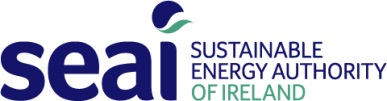 The Support Scheme for Renewable Heat Grant and Tariff Scheme Form of Eligible Building DeclarationMay 2019 Edition ELIGIBLE BUILDING DECLARATIONI,_______________________________, in my capacity as Director/Partner/Principal of _______________________________________ (hereinafter called the “Applicant”).  The term Applicant shall refer to a sole trader or an individual in the event that the Applicant is a sole trader or an individual.I hereby declare and confirm as follows:that the Applicant has submitted an application to:request grant funding under the Grant component of the Support Scheme for Renewable Heat to part fund the acquisition of a heat pump.  The project is as described in the application form and the project reference number for the application submitted to SEAI in this regard is SSRH______ ______ ______ ______ (the ”Project”);ORrequest payment of a tariff under the Tariff component of the Support Scheme for Renewable Heat to fund the operation of an Eligible Installation. The project is as described in the application form and the project reference number for the application submitted to SEAI in this regard is SSRH______ ______ ______ ______ (the ”Project”);that I am familiar with and have examined the application form submitted to SEAI in respect of the Project;that I understand the nature and extent of the proposed works to be carried out on foot of the Project and I am familiar with the location(s) at which the Project will be carried out;that I understand that SEAI will not fund a Project, or the operation of a Project, or any part of a Project, or part of the operation of a Project, to be carried out on building(s) that are being used for a domestic purpose or are designated for domestic use, unless the domestic premises is part of a District Heating Scheme (as described in the Grant Scheme Operating Rules and Guidelines or the Tariff Scheme Guidelines and Operating Rules, whichever is applicable to the application); that one of the following is true in respect of the Project:that the Building or Buildings that will benefit from Eligible Heat if the Project is completed are not used for domestic purposes;□ORthat the Building or Buildings that will benefit from the Eligible Heat if the Project is completed are used for domestic purposes and form part of a District Heating Scheme (as described in the Grant Scheme Operating Rules and Guidelines or the Tariff Scheme Guidelines and Operating Rules, whichever is applicable to the application) □ORthat the Building or Buildings that will benefit from the heat service are used for a number of purposes, including domestic and non-domestic purposes, but the metering arrangement ensures that only eligible non-domestic heat is submitted for claim, details of which are provided below:______________________________________________________________________________________________________________________________________________________________________________________________________________________________________________________________________________________________________________________________________________________________□attached to this letter is a copy of the planning permission for each Eligible Building demonstrating the use for each Eligible Building as being non-domestic  or a rates receipt for each Eligible Building that identifies the address of that Eligible Building and the commercial rates applicable to it;that I will inform SEAI in writing immediately should I become aware of any aspect of this declaration being or becoming untrue.I understand that any false, fictitious or fraudulent statements knowingly made by me to SEAI may result in the Grant being revoked or the Grant becoming repayable, or, payment(s) of the Tariff being revoked, payment(s) of the Tariff becoming repayable and any current and future payment(s) of the Tariff being suspended by SEAI.Signature of Declarant:			_____________________________Date of Signature: 			            	_____________________________Name of Declarant (block capitals):		_____________________________Job Title of Declarant (block capitals):		_____________________________Notes:In circumstances where the Applicant is a body corporate, a director of the Applicant who is duly authorised to make the declaration must complete this declaration. If the Applicant is a sole trader or an individual, the sole trader or the individual must complete this declaration. Please include the planning permission setting out the use for each Eligible Building or a rates receipt for each Eligible Building with this declaration when submitting it to SEAI.Capitalised terms in this declaration shall have the meaning given to them in the Grant Scheme Operating Rules and Guidelines or the Tariff Scheme Operating Rules and Guidelines, whichever is applicable to the application, unless the context otherwise permits. If you have any queries in relation to completing this declaration, please call SEAI on (01) 2484982 or email your query to ssrh@seai.ie.